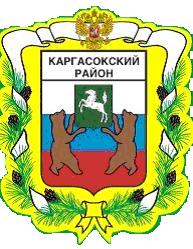 МУНИЦИПАЛЬНОЕ ОБРАЗОВАНИЕ «Каргасокский район»ТОМСКАЯ ОБЛАСТЬАДМИНИСТРАЦИЯ КАРГАСОКСКОГО РАЙОНАРАСПОРЯЖЕНИЕ(В редакции распоряжения Администрации Каргасокского района от 26.11.2020 № 597, от 07.06.2021 №288)24.03.2020                                                                                                                                  № 158с. КаргасокВ целях улучшения конкурентной среды Каргасокского района, во исполнение распоряжения Правительства Российской Федерации от 17.04.2019 № 768-р «Об утверждении стандарта развития конкуренции в субъектах Российской Федерации», распоряжения Губернатора Томской области от 29.11.2019 № 269-р «Об утверждении Плана мероприятий («дорожной карты») по содействию развитию конкуренции на территории Томской области до 2022 года»1. Утвердить План мероприятий «дорожная карта» по содействию развитию конкуренции на территории Каргасокского района на 2020-2022 гг. согласно приложению к настоящему распоряжению.2. Признать утратившим силу распоряжение Администрации Каргасокского района от 18.01.2017 № 22 «О внедрении на территории Каргасокского района стандарта развития конкуренции».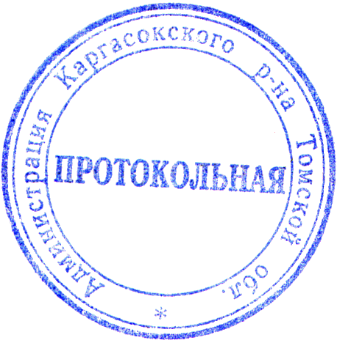 Глава Каргасокского района                                                                                       А.П. АщеуловД.А. Иванов8(38253)23483План мероприятий «дорожная карта» по содействию развитию конкуренции на территории Каргасокского района на 2020-2022 гг.I. Перечень товарных рынков на территории Каргасокского района, приоритетных для содействия развитию конкуренцииII. Мероприятия по содействию развитию конкуренции на товарных рынках Каргасокского районаIII. Системные мероприятия, направленные на развитие конкурентной среды в Каргасокском районе и достижение ключевых показателей развития конкуренцииУТВЕРЖДЕНраспоряжением Администрации Каргасокского района от .03.2020 № 158№Наименование рынкаОбоснование включения1Вылов водных биоресурсовСогласно открытой информации о количестве пользователей водных биоресурсов, предоставленных рыбопромысловых участках, районах добычи (вылова), объёмах водных биоресурсов Томской области, размещенной на официальном сайте Департамента охотничьего и рыбного хозяйства Администрации Томской области, в Каргасокском районе 18 субъектов предпринимательской деятельности пользуются рыбопромысловыми участками, в том числе 13 субъектов предпринимательской деятельности, из 16, имеющих в качестве вида деятельности «Рыболовство пресноводное». 100% организаций частной формы собственности. Общая квота на вылов водных биоресурсов составила 644,216 тонны.Еще одним благоприятным фактором развития конкуренции на рынке вылова водных биоресурсов в Каргасокском районе является тот факт, что Томская область является единственным регионом Западной Сибири, где разрешен промышленный и любительский лов стерляди. В 2020 году объем квоты, предоставленной на вылов стерляди составил 0,286 тонны. Несмотря на благоприятные условия, существуют и определенные трудности, связанные с первичной переработкой водных биоресурсов. Половина рыбопромысловых участков, находятся рядом с населенными пунктами, электроснабжение которых осуществляется от дизельных электростанций, стоимость электроэнергии в которых в среднем в 6 раз выше, а в некоторых населенных пунктах в 12 раз, чем установленный тариф за электроэнергию, поставляемую покупателям на территориях, технологически связанных с единой энергетической системой России. Высокая стоимость электроэнергии существенно увеличивает затраты на первичную обработку (заморозку) и хранение добытого сырья. Данное обстоятельство может послужить неблагоприятным фактором для развития конкуренции на рынке вылова водных биоресурсов, поскольку создаются неравные условия ведения бизнеса.Этот факт свидетельствует о необходимости содействию развитию конкуренции на рынках вылова водных биоресурсов.2Рынок переработки водных биоресурсовПо состоянию на 01.01.2020 в Каргасокском районе глубокой переработкой водных биоресурсов занимается только 1 предприятие – ИП Седунов В.М, выпускающее 100% рыбопродукции Каргасокского района. Остальные участники рынка осуществляют только первичную переработку (заморозку) водных биоресурсов по большей мере в населенных пунктах, электроснабжение которых осуществляется от дизельных электростанций, стоимость электроэнергии в которых в среднем в 6 раз выше, а в некоторых населенных пунктах в 12 раз, чем установленный тариф за электроэнергию, поставляемую покупателям на территориях, технологически связанных с единой энергетической системой России. Высокая стоимость электроэнергии существенно увеличивает затраты на первичную обработку (заморозку) и хранение добытого сырья. Данное обстоятельство может послужить неблагоприятным фактором для развития конкуренции на рынке переработки водных биоресурсов, поскольку создаются неравные условия ведения бизнеса.Помимо этого, на территориях, технологически связанных с единой энергетической системой России, где стоимость электроэнергии позволяет осуществлять глубокую переработку водных биоресурсов, отсутствуют производственные мощности для их переработки, производственный фонд по большей мере представлен только холодильным оборудованием, предназначенным для заморозки водных биоресурсов.3Содержание и текущий ремонт в многоквартирных домахПо состояния на 01.01.2020 в Каргасокском районе насчитывается 122 многоквартирных дома (далее – МКД), общей площадью 67,9 тыс. м2., 107 из которых находятся под собственным управлением, 1 МКД находится под управлением управляющей компании, 2 МКД под управлением ТСЖ и ЖСК, в 12 МКД не выбран способ управления.Всего 2 МКД находится в муниципальной собственности, и в 9 МКД доля муниципального образования в праве общей собственности на общее имущество в многоквартирных домах составляет более чем пятьдесят процентов.В отношении домов, в которых не установлен способ управления, объявлялся открытый конкурс по отбору организаций для управления МКД. По результатам конкурса не было подано ни одной заявки.По состоянию на 10.02.2020 всего 3 организации имеют лицензии на осуществление предпринимательской деятельности по управлению многоквартирными домами, одна из которых муниципальной формы собственности. С одной организацией домами, которые находятся под собственным управлением, заключены договоры оказания услуг по содержанию и (или) выполнению работ по ремонту общего имущества.На основании этих данных можно сделать вывод о том, что данный рынок может быть конкурентным, и необходимо оказывать содействие развитию конкуренции на нем.4Перевозки по муниципальным маршрутамВ Каргасокском районе перевозка пассажиров автомобильным транспортом осуществляется по 6 муниципальным маршрутам. Перевозку осуществляет одна организация – Муниципальное унитарное автотранспортное предприятие муниципального образования «Каргасокский район». По состоянию на 10.02.2020 в реестре выданных, переоформленных, продленных, приостановленных, возобновленных и аннулированных лицензий  на право осуществления перевозочной деятельности в сфере автомобильного транспорта, ведение которого осуществляет ТОГАДН по Томской области Сибирского МУГАДН Федеральной службы по надзору в сфере транспорта, содержатся сведения об одной организации, имеющей лицензию на право перевозки пассажиров автомобильным транспортом, оборудованным для перевозок более восьми  человек. Таким образом, 100% рынка по перевозам по муниципальным маршрутам занято организацией муниципальной формой собственности.Помимо этого, Федеральным законом от 27.12.2019 № 485-ФЗ «О внесении изменений в Федеральный закон «О государственных и муниципальных унитарных предприятиях» и Федеральный закон «О защите конкуренции» установлено, что муниципальные унитарные предприятия, осуществляющие деятельность на товарных рынках в Российской Федерации, находящихся в условиях конкуренции, подлежат ликвидации или реорганизации по решению учредителя до 1 января 2025 года.В связи с данными обстоятельствами возникает необходимость развития конкуренции на рынке перевозки по муниципальным маршрутам.5Перевозки легковым таксиПо состоянию на 10.02.2020 на территории Каргасокского района зарегистрировано 30 субъектов малого предпринимательства, осуществляющих деятельность по перевозке пассажиров. 100% организаций частной формы собственности. По данным реестра действующих разрешений на осуществление деятельности по перевозке пассажиров и багажа легковым такси на территории Томской области только 8 субъектов малого предпринимательства, зарегистрированных на территории Каргасокского района, имеют разрешение на осуществление деятельности по перевозке пассажиров и багажа легковым такси. Основной проблемой на рынке оказания услуг по перевозке пассажиров и багажа легковым такси является наличие нелегальных перевозчиков такси. В связи с этим существует необходимость проведения мероприятий, направленных на легализацию перевозчиков, которые также будут способствовать развитию конкуренции за счет увеличения числа легальных перевозчиков.6Обработка древесины и производства изделий из дереваОбъем заготовки древесины в Каргасокском районе в 2019 году составил 219,902 тыс.м3, что на 6,77% меньше, чем в 2018 году (235,873 тыс.м3), при этом объем заготовленной древесины для вывоза и дальнейшей переработки составил только 60,237 тыс.м3, весь остальной объем – это результат деятельности нефти- и газодобывающих компаний, которые заготавливают древесину для собственных нужд или в процессе освоения новых месторождений.По состоянию на 10.02.2020 в Едином реестре субъектов малого и среднего предпринимательства содержаться в сведения о 14 субъектах, которые осуществляют деятельность в сфере лесозаготовки, и 4 субъектах, осуществляющих деятельность по производству пиломатериалов. 100% организаций частной формы собственности.Из общего объема заготовленной древесины для вывоза и дальнейшей переработки в 2019 году (13,095 тыс.м3) только 3 субъекта малого предпринимательства, зарегистрированные в Каргасокском районе, заключили договора аренды земельного участка для заготовки древесины.На основании этих данных можно сделать вывод, что рынок обработки древесины и производства изделий из дерева недостаточно развит и имеет низкую концентрацию легальных участников, а также высокую концентрацию нелегальных участников. Поэтому рынок обработки древесины и производства изделий из дерева необходимо включить в перечень товарных рынков на территории Каргасокского района, приоритетных для содействия развитию конкуренции.7Рынок оказания услуг по благоустройству городской средыРазвитие рынка услуг в сфере благоустройства городской среды связано с вхождением Каргасокского района в Национальный проект «Жилье и городская среда». Национальный проект включает реализацию федерального проекта «Формирование комфортной городской среды» на период 2019-2024 годы, которым определены основные целевые показатели:- кардинальное повышение комфортности среды обитания, повышение ее индекса качества, сокращение в соответствии с этим индексом количества населенных пунктов с неблагоприятной средой;- создание механизма прямого участия граждан в формировании комфортной городской среды, увеличение доли граждан, принимающих участие в решении вопросов развития и совершенствования среды обитания.В целом предусматривается благоустройство всех общественных территорий, нуждающихся в этом по итогам инвентаризации.Работы по благоустройству объектов осуществляют подрядчики, выбранные по итогам конкурсных процедур в соответствии с законодательством в сфере закупок товаров, работ и услуг. В этой связи вопрос развития рынка оказания услуг по благоустройству городской среды является актуальным для района. Проблемы в развитии конкуренции в этой сфере связаны с отсутствием квалифицированных кадров, отсутствием современных технологий и специализированной техники, что приводит к низкому качеству услуг.8Рынок строительства объектов капитального строительства, за исключением жилищного и дорожного строительстваВ целом район характеризуется сложной территориальной схемой с отсутствующим круглогодичным транспортным сообщением между населенными пунктами. В районе наблюдается ежегодное снижение численности населения. Субъекты, осуществляющие капитальное строительство, в Каргасокском районе представлены в основном организациями частной формы собственности. Инфраструктура района наиболее развита в районном центре Каргасокского района селе Каргасок. В райцентре осуществляется строительство новых торговых центров. Кроме того, ежегодно направляются инвестиции в социальную сферу района на развитие объектов образования, культуры, физической культуры и спорта.Проблемы в развитии конкуренции на рынке строительства (за исключением дорожного строительства): сложное территориальное расположение района (значительное удаление от областного центра, отсутствие круглогодичного транспортного сообщения), отсутствие стабильно развивающихся производств на территории района, отсутствие современных технологий в сфере строительства, сложность привлечения инвестиций в объекты капитального строительства.9Рынок медицинских услугНа территории муниципального образования «Каргасокский район» рынок медицинских услуг осуществляется двумя организациями частной формы собственности (стоматологические кабинеты)», зарегистрированные в с. Каргасок, также медицинские услуги предоставляет медицинская организация государственной формы собственности ОГБУЗ «Каргасокская РБ». В настоящее время бесплатная медицинская помощь, установленная Программой государственных гарантий бесплатного оказания гражданам медицинской помощи на территории Томской области оказывается только ОГБУЗ «Каргасокская РБ».Спектр предоставляемых населению видов медицинской помощи, оказываемых негосударственными медицинскими организациями ограничивается стоматологическими услугами.Основным препятствием для развития конкурентной среды на рынке медицинских услуг является невысокая численность населения, а также нехватка грамотных специалистов.10Рынок оказания услуг розничной торговли лекарственными препаратами, изделиями медицинского назначения и сопутствующими товарамиНа территории муниципального образования «Каргасокский район» розничная торговля лекарственными препаратами, медицинскими изделиями и сопутствующими товарами осуществляют восемь юридических организаций частной формы собственности, зарегистрированными в Саратовской области, Томском районе, г. Томске и с. Каргасок. 8 аптек находится в с. Каргасок 3 в отдалённых сельских поселениях. Также 20 ФАПов в сельских поселениях реализуют лекарственные препараты.Включение рынка розничной торговли лекарственными препаратами обусловлено, в первую очередь, отсутствием конкуренции на территории муниципального образования в данной сфере, что влечет за собой значительное завышение уровня цен, по сравнению с ценами на лекарственные препараты в областном центре и других районах области и ограниченный ассортимент лекарственных препаратов. У населения отсутствует выбор, и необходимые лекарственные препараты приобретаются за ту цену, которую устанавливает единственный поставщик на территории. Кроме того, аптечная организация – это один из социально значимых объектов, по которому необходимо повышение уровня физической и экономической доступности товаров. Основными препятствиями для развития конкурентной среды в данной сфере является невысокая численность населения, а также близкое расположение населенных пунктах муниципального образования, что влечет небольшой спрос и низкую экономическую выгоду для хозяйствующих субъектов частной формы собственности.11Рынок оказания услуг по ремонту автотранспортных средствСогласно Единому реестру субъектов малого и среднего предпринимательства Федеральной налоговой службы в Томской области по виду деятельности "45.20. Техническое обслуживание и ремонт автотранспортных средств" в Каргасокском районе действует 8 индивидуальных предпринимателей.Основной проблемой на рынке оказания услуг по ремонту автотранспортных средств является наличие нелегальных автомастерских, ввиду малочисленности населения Каргасокского района присутствуют серьезные риски получения прибыли. Перспективы развития рынка оказания услуг по ремонту автотранспортных средств на территории муниципального образования в будущем возможны, в случае заинтересованности субъектов предпринимательской деятельности и оказания финансовой поддержки органами власти.12Рынок кадастровых и землеустроительных работСогласно Единому реестру субъектов малого и среднего предпринимательства Федеральной налоговой службы в Томской области в муниципальном образовании «Каргасокский район» по виду деятельности "71.12.7 Кадастровая деятельность", "71.12.46 Землеустройство" зарегистрированы 1 организация и 1 индивидуальный предприниматель (частная форма собственности).Основными проблемами на рынке кадастровых и землеустроительных работ являются: невысокая численность населения, высокая стоимость кадастровых работ и технической инвентаризации.Строки 9-12 введены распоряжением Администрации Каргасокского района от 07.06.2021 №288Строки 9-12 введены распоряжением Администрации Каргасокского района от 07.06.2021 №288Строки 9-12 введены распоряжением Администрации Каргасокского района от 07.06.2021 №288№ п/п№ п/пМероприятие Мероприятие Цель мероприятия Цель мероприятия Цель мероприятия Результат мероприятия (показатель)Результат мероприятия (показатель)Срок реализацииОтветственный исполнитель1. Рынок вылова водных биоресурсов 1. Рынок вылова водных биоресурсов 1. Рынок вылова водных биоресурсов 1. Рынок вылова водных биоресурсов 1. Рынок вылова водных биоресурсов 1. Рынок вылова водных биоресурсов 1. Рынок вылова водных биоресурсов 1. Рынок вылова водных биоресурсов 1. Рынок вылова водных биоресурсов 1. Рынок вылова водных биоресурсов 1. Рынок вылова водных биоресурсов 1.1.1.1.Предоставление субсидии на возмещение части затрат, связанных с приобретением технических средств и оборудования для осуществления промышленного рыболовства и рыбопереработкиПредоставление субсидии на возмещение части затрат, связанных с приобретением технических средств и оборудования для осуществления промышленного рыболовства и рыбопереработкиСоздание новых рыбодобывающих предприятий и новых рыболовецких бригад, развитие действующих рыбодобывающих предприятийСоздание новых рыбодобывающих предприятий и новых рыболовецких бригад, развитие действующих рыбодобывающих предприятийСоздание новых рыбодобывающих предприятий и новых рыболовецких бригад, развитие действующих рыбодобывающих предприятийПоказатель:рост объемов добычи водных биоресурсов.Результат:на 10% к 01.01.2022(на 5% в 2020 году,на 5% в 2021 году)Показатель:рост объемов добычи водных биоресурсов.Результат:на 10% к 01.01.2022(на 5% в 2020 году,на 5% в 2021 году)2020 - 2022 годыОтдел экономики и социального развития Администрации Каргасокского района 1.2.1.2.Предоставление субсидий на возмещение разницы в тарифах за электроэнергию, вырабатываемую дизельными электростанциями и потребляемую промышленными холодильными камерамиПредоставление субсидий на возмещение разницы в тарифах за электроэнергию, вырабатываемую дизельными электростанциями и потребляемую промышленными холодильными камерамиСоздание новых рыбодобывающих предприятий и новых рыболовецких бригад, развитие действующих рыбодобывающих предприятийСоздание новых рыбодобывающих предприятий и новых рыболовецких бригад, развитие действующих рыбодобывающих предприятийСоздание новых рыбодобывающих предприятий и новых рыболовецких бригад, развитие действующих рыбодобывающих предприятийПоказатель:рост объемов добычи водных биоресурсов.Результат:на 10% к 01.01.2022(на 5% в 2020 году,на 5% в 2021 году)Показатель:рост объемов добычи водных биоресурсов.Результат:на 10% к 01.01.2022(на 5% в 2020 году,на 5% в 2021 году)2020 - 2022 годыОтдел экономики и социального развития Администрации Каргасокского района1.3.1.3.Предоставление субсидий на возмещение части затрат, связанных с участием в региональных, межрегиональных, международных выставках, ярмаркахПредоставление субсидий на возмещение части затрат, связанных с участием в региональных, межрегиональных, международных выставках, ярмаркахПовышения доли рыбной продукции, заготавливаемой рыбодобывающими предприятиями Каргасокского района, на рынке Томской областиПовышения доли рыбной продукции, заготавливаемой рыбодобывающими предприятиями Каргасокского района, на рынке Томской областиПовышения доли рыбной продукции, заготавливаемой рыбодобывающими предприятиями Каргасокского района, на рынке Томской областиПоказатель:рост объемов добычи водных биоресурсов.Результат:на 10% к 01.01.2022(на 5% в 2020 году,на 5% в 2021 году)Показатель:рост объемов добычи водных биоресурсов.Результат:на 10% к 01.01.2022(на 5% в 2020 году,на 5% в 2021 году)2020 - 2022 годыОтдел экономики и социального развития Администрации Каргасокского района2. Рынок переработки водных биоресурсов2. Рынок переработки водных биоресурсов2. Рынок переработки водных биоресурсов2. Рынок переработки водных биоресурсов2. Рынок переработки водных биоресурсов2. Рынок переработки водных биоресурсов2. Рынок переработки водных биоресурсов2. Рынок переработки водных биоресурсов2. Рынок переработки водных биоресурсов2.1.2.1.Предоставление субсидии на возмещение части затрат, связанных с приобретением технических средств и оборудования для осуществления промышленного рыболовства и рыбопереработкиПредоставление субсидии на возмещение части затрат, связанных с приобретением технических средств и оборудования для осуществления промышленного рыболовства и рыбопереработкиРост объемов производства конкурентоспособной рыбной продукции, углубление степени ее переработки, улучшение качества и расширение ассортиментаРост объемов производства конкурентоспособной рыбной продукции, углубление степени ее переработки, улучшение качества и расширение ассортиментаРост объемов производства конкурентоспособной рыбной продукции, углубление степени ее переработки, улучшение качества и расширение ассортиментаПоказатель:рост объемов переработки водных биоресурсов.Результат:на 10% к 01.01.2022(на 5% в 2020 году,на 5% в 2021 году)Показатель:рост объемов переработки водных биоресурсов.Результат:на 10% к 01.01.2022(на 5% в 2020 году,на 5% в 2021 году)2020 - 2022 годыОтдел экономики и социального развития Администрации Каргасокского района 2.2.2.2.Предоставление субсидий на возмещение разницы в тарифах за электроэнергию, вырабатываемую дизельными электростанциями и потребляемую промышленными холодильными камерамиПредоставление субсидий на возмещение разницы в тарифах за электроэнергию, вырабатываемую дизельными электростанциями и потребляемую промышленными холодильными камерамиРост объемов производства конкурентоспособной рыбной продукции, углубление степени ее переработки, улучшение качества и расширение ассортиментаРост объемов производства конкурентоспособной рыбной продукции, углубление степени ее переработки, улучшение качества и расширение ассортиментаРост объемов производства конкурентоспособной рыбной продукции, углубление степени ее переработки, улучшение качества и расширение ассортиментаПоказатель:рост объемов переработки водных биоресурсов.Результат:на 10% к 01.01.2022(на 5% в 2020 году,на 5% в 2021 году)Показатель:рост объемов переработки водных биоресурсов.Результат:на 10% к 01.01.2022(на 5% в 2020 году,на 5% в 2021 году)2020 - 2022 годыОтдел экономики и социального развития Администрации Каргасокского района2.3.2.3.Предоставление субсидий на возмещение части затрат, связанных с участием в региональных, межрегиональных, международных выставках, ярмаркахПредоставление субсидий на возмещение части затрат, связанных с участием в региональных, межрегиональных, международных выставках, ярмаркахПовышения доли рыбной продукции, изготавливаемой рыбоперерабатывающими предприятиями Каргасокского района, на рынке Томской областиПовышения доли рыбной продукции, изготавливаемой рыбоперерабатывающими предприятиями Каргасокского района, на рынке Томской областиПовышения доли рыбной продукции, изготавливаемой рыбоперерабатывающими предприятиями Каргасокского района, на рынке Томской областиПоказатель:рост объемов переработки водных биоресурсов.Результат:на 10% к 01.01.2022(на 5% в 2020 году,на 5% в 2021 году)Показатель:рост объемов переработки водных биоресурсов.Результат:на 10% к 01.01.2022(на 5% в 2020 году,на 5% в 2021 году)2020 - 2022 годыОтдел экономики и социального развития Администрации Каргасокского района3. Рынок содержания и текущего ремонта в многоквартирных домах3. Рынок содержания и текущего ремонта в многоквартирных домах3. Рынок содержания и текущего ремонта в многоквартирных домах3. Рынок содержания и текущего ремонта в многоквартирных домах3. Рынок содержания и текущего ремонта в многоквартирных домах3. Рынок содержания и текущего ремонта в многоквартирных домах3. Рынок содержания и текущего ремонта в многоквартирных домах3. Рынок содержания и текущего ремонта в многоквартирных домах3. Рынок содержания и текущего ремонта в многоквартирных домах3. Рынок содержания и текущего ремонта в многоквартирных домах3. Рынок содержания и текущего ремонта в многоквартирных домах3.1.3.1.Размещение в открытом доступе информации о многоквартирных домах, находящихся в стадии завершения строительства, а также о сдаче указанных объектов с указанием срока введения в эксплуатацию для обеспечения возможности участия в конкурсах по отбору управляющих организаций для управления такими домами большего количества управляющих организаций частной формы собственностиРазмещение в открытом доступе информации о многоквартирных домах, находящихся в стадии завершения строительства, а также о сдаче указанных объектов с указанием срока введения в эксплуатацию для обеспечения возможности участия в конкурсах по отбору управляющих организаций для управления такими домами большего количества управляющих организаций частной формы собственностиФормирование информации о многоквартирных домах, находящихся в стадии завершения строительства, а также о сдаче указанных объектов с указанием срока введения в эксплуатацию для обеспечения возможности участия в конкурсах по отбору управляющих организаций для управления такими домами большего количества управляющих организаций частной формы собственностиФормирование информации о многоквартирных домах, находящихся в стадии завершения строительства, а также о сдаче указанных объектов с указанием срока введения в эксплуатацию для обеспечения возможности участия в конкурсах по отбору управляющих организаций для управления такими домами большего количества управляющих организаций частной формы собственностиФормирование информации о многоквартирных домах, находящихся в стадии завершения строительства, а также о сдаче указанных объектов с указанием срока введения в эксплуатацию для обеспечения возможности участия в конкурсах по отбору управляющих организаций для управления такими домами большего количества управляющих организаций частной формы собственностиПоказатель:информация о многоквартирных домах, находящихся в стадии завершения строительства, а также о сдаче указанных объектов с указанием срока введения в эксплуатацию.Результат:размещена ежегодно. Показатель:информация о многоквартирных домах, находящихся в стадии завершения строительства, а также о сдаче указанных объектов с указанием срока введения в эксплуатацию.Результат:размещена ежегодно. 2020 - 2022 годыОтдел жизнеобеспечения района Администрации Каргасокского района3.2.3.2.Недопущение необоснованного укрупнения лотов при организации и проведении конкурсов по отбору управляющей организации, предусмотренных Жилищным кодексом Российской Федерации и Правилами проведения органом местного самоуправления открытого конкурса по отбору управляющей организации для управления многоквартирным домом, утвержденными Постановлением Правительства Российской Федерации от 06.02.2006 № 75 «О порядке проведения органом местного самоуправления открытого конкурса по отбору управляющей организации для управления многоквартирным домом»Недопущение необоснованного укрупнения лотов при организации и проведении конкурсов по отбору управляющей организации, предусмотренных Жилищным кодексом Российской Федерации и Правилами проведения органом местного самоуправления открытого конкурса по отбору управляющей организации для управления многоквартирным домом, утвержденными Постановлением Правительства Российской Федерации от 06.02.2006 № 75 «О порядке проведения органом местного самоуправления открытого конкурса по отбору управляющей организации для управления многоквартирным домом»Разработка типовой конкурсной документации, предусматривающей разделение многоквартирных домов, для управления которыми организуются конкурсы, на большее количество отдельных лотовРазработка типовой конкурсной документации, предусматривающей разделение многоквартирных домов, для управления которыми организуются конкурсы, на большее количество отдельных лотовРазработка типовой конкурсной документации, предусматривающей разделение многоквартирных домов, для управления которыми организуются конкурсы, на большее количество отдельных лотовПоказатель:увеличение количества организаций частной формы собственности на рынке содержания и текущего ремонта в многоквартирных домах.Результат:на 1 ед. к 01.01.2022Показатель:увеличение количества организаций частной формы собственности на рынке содержания и текущего ремонта в многоквартирных домах.Результат:на 1 ед. к 01.01.20222020 - 2022 годыОтдел жизнеобеспечения района Администрации Каргасокского района4. Рынок перевозки по муниципальным маршрутам4. Рынок перевозки по муниципальным маршрутам4. Рынок перевозки по муниципальным маршрутам4. Рынок перевозки по муниципальным маршрутам4. Рынок перевозки по муниципальным маршрутам4. Рынок перевозки по муниципальным маршрутам4. Рынок перевозки по муниципальным маршрутам4. Рынок перевозки по муниципальным маршрутам4. Рынок перевозки по муниципальным маршрутам4. Рынок перевозки по муниципальным маршрутам4. Рынок перевозки по муниципальным маршрутам4.1.4.1.Проведение торгов на право осуществления пассажирских перевозок по межмуниципальному маршруту Каргасок – Большая Грива между МО «Каргасокское сельское поселение» и МО «Новоюгинское сельское поселение»Проведение торгов на право осуществления пассажирских перевозок по межмуниципальному маршруту Каргасок – Большая Грива между МО «Каргасокское сельское поселение» и МО «Новоюгинское сельское поселение»Развитие рынка пассажирских перевозокРазвитие рынка пассажирских перевозокРазвитие рынка пассажирских перевозокПоказатель:количество проведенных торгов.Результат1 ед. к 01.01.2022Показатель:количество проведенных торгов.Результат1 ед. к 01.01.20222020 - 2022 годыОтдел жизнеобеспечения района Администрации Каргасокского района4.2.4.2.Мониторинг пассажиропотока и потребностей муниципального образования «Каргасокский район» в корректировке существующей маршрутной сети и создание новых маршрутовМониторинг пассажиропотока и потребностей муниципального образования «Каргасокский район» в корректировке существующей маршрутной сети и создание новых маршрутовСоздание новых маршрутов, удовлетворяющих потребность населения в перевозкахСоздание новых маршрутов, удовлетворяющих потребность населения в перевозкахСоздание новых маршрутов, удовлетворяющих потребность населения в перевозкахПоказатель:информация о пассажиропотоке.Результат:наличие ежегодно.Показатель:информация о пассажиропотоке.Результат:наличие ежегодно.2020 - 2022 годыОтдел жизнеобеспечения района Администрации Каргасокского района4.3.4.3.Разработка и актуализация документа планирования регулярных автоперевозок пассажиров по муниципальным маршрутам с учетом полученной в ходе мониторинга информацииРазработка и актуализация документа планирования регулярных автоперевозок пассажиров по муниципальным маршрутам с учетом полученной в ходе мониторинга информацииРазвитие сектора регулярных пассажирских перевозокРазвитие сектора регулярных пассажирских перевозокРазвитие сектора регулярных пассажирских перевозокПоказатель:документ планирования регулярных автоперевозок.Результат:утвержден к 01.01.2021Показатель:документ планирования регулярных автоперевозок.Результат:утвержден к 01.01.20212020 - 2022 годыОтдел жизнеобеспечения района Администрации Каргасокского района5. Рынок перевозки легковым такси5. Рынок перевозки легковым такси5. Рынок перевозки легковым такси5. Рынок перевозки легковым такси5. Рынок перевозки легковым такси5. Рынок перевозки легковым такси5. Рынок перевозки легковым такси5. Рынок перевозки легковым такси5. Рынок перевозки легковым такси5. Рынок перевозки легковым такси5. Рынок перевозки легковым такси5.1.5.1.Размещение и актуализация информации о перевозчиках, имеющих разрешение на право осуществление деятельности по перевозке пассажиров и багажа легковым такси на территории Каргасокского района на официальном сайте Администрации Каргасокского района в информационно-телекоммуникационной сети «Интернет» и в газете «Северная правда».Размещение и актуализация информации о перевозчиках, имеющих разрешение на право осуществление деятельности по перевозке пассажиров и багажа легковым такси на территории Каргасокского района на официальном сайте Администрации Каргасокского района в информационно-телекоммуникационной сети «Интернет» и в газете «Северная правда».Информирование населения о деятельности легальных перевозчиков, с целью побуждения населения к использованию услуг такси, имеющих разрешение на право осуществление деятельности по перевозке пассажиров и багажа легковым таксиИнформирование населения о деятельности легальных перевозчиков, с целью побуждения населения к использованию услуг такси, имеющих разрешение на право осуществление деятельности по перевозке пассажиров и багажа легковым таксиИнформирование населения о деятельности легальных перевозчиков, с целью побуждения населения к использованию услуг такси, имеющих разрешение на право осуществление деятельности по перевозке пассажиров и багажа легковым таксиПоказатель:доля организаций частной формы собственности в сфере оказания услуг по перевозке пассажиров и багажа легковым такси на территории Каргасокского района.Результат:100% к 01.01.2021;100% к 01.01.2022.Показатель:доля организаций частной формы собственности в сфере оказания услуг по перевозке пассажиров и багажа легковым такси на территории Каргасокского района.Результат:100% к 01.01.2021;100% к 01.01.2022.2020 - 2022 годыОтдел жизнеобеспечения района Администрации Каргасокского района6. Рынок обработка древесины и производства изделий из дерева6. Рынок обработка древесины и производства изделий из дерева6. Рынок обработка древесины и производства изделий из дерева6. Рынок обработка древесины и производства изделий из дерева6. Рынок обработка древесины и производства изделий из дерева6. Рынок обработка древесины и производства изделий из дерева6. Рынок обработка древесины и производства изделий из дерева6. Рынок обработка древесины и производства изделий из дерева6. Рынок обработка древесины и производства изделий из дерева6. Рынок обработка древесины и производства изделий из дерева6. Рынок обработка древесины и производства изделий из дерева6.1.6.1.Информирование предприятий, осуществляющих обработку древесины и производство изделий из дерева о мерах государственной и муниципальной поддержки Информирование предприятий, осуществляющих обработку древесины и производство изделий из дерева о мерах государственной и муниципальной поддержки Доведение информации до хозяйствующих субъектов, осуществляющих обработку древесины и производство изделий из дерева, о мерах государственной и муниципальной поддержки Доведение информации до хозяйствующих субъектов, осуществляющих обработку древесины и производство изделий из дерева, о мерах государственной и муниципальной поддержки Доведение информации до хозяйствующих субъектов, осуществляющих обработку древесины и производство изделий из дерева, о мерах государственной и муниципальной поддержки Показатель:Количество субъектов предпринимательской деятельности, осуществляющих обработку древесины и производство изделий из дерева, воспользовавшихся мерами государственной и муниципальной поддержки (при наличии подходящих мер поддержки).Результат:не менее 2 ед.(не менее 1 ед. к 01.01.2021,не менее 1 ед. к 01.01.2022).Показатель:Количество субъектов предпринимательской деятельности, осуществляющих обработку древесины и производство изделий из дерева, воспользовавшихся мерами государственной и муниципальной поддержки (при наличии подходящих мер поддержки).Результат:не менее 2 ед.(не менее 1 ед. к 01.01.2021,не менее 1 ед. к 01.01.2022).2020 - 2022 годыОтдел экономики и социального развития Администрации Каргасокского района5.2.5.2.Проведение аукционов на право заключения договора аренды имущества, находящегося в муниципальной собственности муниципального образования «Каргасокский район», целевым назначением которого является лесопереработкаПроведение аукционов на право заключения договора аренды имущества, находящегося в муниципальной собственности муниципального образования «Каргасокский район», целевым назначением которого является лесопереработкаОбеспечение материальными ресурсами хозяйствующих субъектов, осуществляющих обработку древесины и производство изделий из дерева, необходимыми для ведения деятельностиОбеспечение материальными ресурсами хозяйствующих субъектов, осуществляющих обработку древесины и производство изделий из дерева, необходимыми для ведения деятельностиОбеспечение материальными ресурсами хозяйствующих субъектов, осуществляющих обработку древесины и производство изделий из дерева, необходимыми для ведения деятельностиПоказатель:количество заключенных договоров аренды имущества, находящегося в муниципальной собственности муниципального образования «Каргасокский район», целевым назначением которого является лесопереработка. Результат:не менее 1 ежегодно.Показатель:количество заключенных договоров аренды имущества, находящегося в муниципальной собственности муниципального образования «Каргасокский район», целевым назначением которого является лесопереработка. Результат:не менее 1 ежегодно.2020 - 2022 годыОтдел по управлению муниципальным имуществом и земельными ресурсамиАдминистрации Каргасокского района7. Рынок оказания услуг по благоустройству городской среды7. Рынок оказания услуг по благоустройству городской среды7. Рынок оказания услуг по благоустройству городской среды7. Рынок оказания услуг по благоустройству городской среды7. Рынок оказания услуг по благоустройству городской среды7. Рынок оказания услуг по благоустройству городской среды7. Рынок оказания услуг по благоустройству городской среды7. Рынок оказания услуг по благоустройству городской среды7. Рынок оказания услуг по благоустройству городской среды7. Рынок оказания услуг по благоустройству городской среды7. Рынок оказания услуг по благоустройству городской среды7. Рынок оказания услуг по благоустройству городской среды7.1.Реализация мероприятий по благоустройству общественных и дворовых территорий муниципальных образований, нуждающихся в благоустройстве по итогам проведенной инвентаризацииРеализация мероприятий по благоустройству общественных и дворовых территорий муниципальных образований, нуждающихся в благоустройстве по итогам проведенной инвентаризацииСоздание условий для развития конкуренции на рынке благоустройства городской средыСоздание условий для развития конкуренции на рынке благоустройства городской средыФормирование современной городской среды на территории Каргасокского района 2020 год – 3 проекта благоустройства на общественных территориях, ед.; 2021 год – 4 проектов благоустройства, ед.; 2022 год – не менее 3 проектов благоустройства на общественные территории, ед.2020-20222020-2022Отдел жизнеобеспечения района Администрации Каргасокского районаОтдел жизнеобеспечения района Администрации Каргасокского районаОтдел жизнеобеспечения района Администрации Каргасокского районаОтдел жизнеобеспечения района Администрации Каргасокского района7.2.Проведение конкурентных закупок, в том числе у субъектов малого предпринимательства, социально-ориентированных некоммерческих организацийПроведение конкурентных закупок, в том числе у субъектов малого предпринимательства, социально-ориентированных некоммерческих организацийСоздание условий для развития конкуренции на рынке благоустройства городской средыСоздание условий для развития конкуренции на рынке благоустройства городской средыДоля муниципальных контрактов с субъектами малого предпринимательства в общей стоимости муниципальных контрактов, (в %):2020 год – 48%2021 год – 50%2022 год – 52%2020-20222020-2022Отдел жизнеобеспечения района Администрации Каргасокского районаОтдел жизнеобеспечения района Администрации Каргасокского районаОтдел жизнеобеспечения района Администрации Каргасокского районаОтдел жизнеобеспечения района Администрации Каргасокского района8. Рынок строительства, объектов капитального строительства , за исключением жилищного и дорожного строительства8. Рынок строительства, объектов капитального строительства , за исключением жилищного и дорожного строительства8. Рынок строительства, объектов капитального строительства , за исключением жилищного и дорожного строительства8. Рынок строительства, объектов капитального строительства , за исключением жилищного и дорожного строительства8. Рынок строительства, объектов капитального строительства , за исключением жилищного и дорожного строительства8. Рынок строительства, объектов капитального строительства , за исключением жилищного и дорожного строительства8. Рынок строительства, объектов капитального строительства , за исключением жилищного и дорожного строительства8. Рынок строительства, объектов капитального строительства , за исключением жилищного и дорожного строительства8. Рынок строительства, объектов капитального строительства , за исключением жилищного и дорожного строительства8. Рынок строительства, объектов капитального строительства , за исключением жилищного и дорожного строительства8. Рынок строительства, объектов капитального строительства , за исключением жилищного и дорожного строительства8. Рынок строительства, объектов капитального строительства , за исключением жилищного и дорожного строительства8.188.1.Строительство по разработанным проектам Строительство по разработанным проектам Улучшение индекса качества городской средыУлучшение индекса качества городской средыДоля организаций частной формы собственности в сфере строительства объектов капитального строительства, за исключением жилищного и дорожного строительства, (в %):2020 год – 100 %2021 год – 100%2022 год – 100%2020-20222020-2022Отдел жизнеобеспечения района Администрации Каргасокского районаОтдел жизнеобеспечения района Администрации Каргасокского районаОтдел жизнеобеспечения района Администрации Каргасокского районаОтдел жизнеобеспечения района Администрации Каргасокского района9. Рынок медицинских услуг9. Рынок медицинских услуг9. Рынок медицинских услуг9. Рынок медицинских услуг9. Рынок медицинских услуг9. Рынок медицинских услуг9. Рынок медицинских услуг9. Рынок медицинских услуг9. Рынок медицинских услуг9. Рынок медицинских услуг9. Рынок медицинских услуг9. Рынок медицинских услуг9.1Проведение конкурсов предпринимательских проектов, обучающих семинаров и круглых столов для субъектов малого и среднего предпринимательстваПроведение конкурсов предпринимательских проектов, обучающих семинаров и круглых столов для субъектов малого и среднего предпринимательстваУвеличение количества организаций, осуществляющих предоставление медицинских услугУвеличение количества организаций, осуществляющих предоставление медицинских услугПредоставление финансовой поддержки субъектам малого и среднего предпринимательства2020-20222020-2022Отдел экономики и социального развития Администрации Каргасокского районаОтдел экономики и социального развития Администрации Каргасокского районаОтдел экономики и социального развития Администрации Каргасокского районаОтдел экономики и социального развития Администрации Каргасокского района10. Рынок услуг розничной торговли лекарственными препаратами, изделиями медицинского назначения и сопутствующими товарами10. Рынок услуг розничной торговли лекарственными препаратами, изделиями медицинского назначения и сопутствующими товарами10. Рынок услуг розничной торговли лекарственными препаратами, изделиями медицинского назначения и сопутствующими товарами10. Рынок услуг розничной торговли лекарственными препаратами, изделиями медицинского назначения и сопутствующими товарами10. Рынок услуг розничной торговли лекарственными препаратами, изделиями медицинского назначения и сопутствующими товарами10. Рынок услуг розничной торговли лекарственными препаратами, изделиями медицинского назначения и сопутствующими товарами10. Рынок услуг розничной торговли лекарственными препаратами, изделиями медицинского назначения и сопутствующими товарами10. Рынок услуг розничной торговли лекарственными препаратами, изделиями медицинского назначения и сопутствующими товарами10. Рынок услуг розничной торговли лекарственными препаратами, изделиями медицинского назначения и сопутствующими товарами10. Рынок услуг розничной торговли лекарственными препаратами, изделиями медицинского назначения и сопутствующими товарами10. Рынок услуг розничной торговли лекарственными препаратами, изделиями медицинского назначения и сопутствующими товарами10. Рынок услуг розничной торговли лекарственными препаратами, изделиями медицинского назначения и сопутствующими товарами8.1810.1Проведение конкурсов предпринимательских проектов, обучающих семинаров и круглых столов для субъектов малого и среднего предпринимательстваПроведение конкурсов предпринимательских проектов, обучающих семинаров и круглых столов для субъектов малого и среднего предпринимательстваСтимулирование новых предпринимательских инициатив в сфере предоставления услуг розничной торговли лекарственными препаратами, изделиями медицинского назначения и сопутствующими товарамиСтимулирование новых предпринимательских инициатив в сфере предоставления услуг розничной торговли лекарственными препаратами, изделиями медицинского назначения и сопутствующими товарамиПредоставление финансовой поддержки субъектам малого и среднего предпринимательства2020-20222020-2022Отдел экономики и социального развития Администрации Каргасокского районаОтдел экономики и социального развития Администрации Каргасокского районаОтдел экономики и социального развития Администрации Каргасокского районаОтдел экономики и социального развития Администрации Каргасокского района11. Рынок оказания услуг по ремонту автотранспортных средств11. Рынок оказания услуг по ремонту автотранспортных средств11. Рынок оказания услуг по ремонту автотранспортных средств11. Рынок оказания услуг по ремонту автотранспортных средств11. Рынок оказания услуг по ремонту автотранспортных средств11. Рынок оказания услуг по ремонту автотранспортных средств11. Рынок оказания услуг по ремонту автотранспортных средств11. Рынок оказания услуг по ремонту автотранспортных средств11. Рынок оказания услуг по ремонту автотранспортных средств11. Рынок оказания услуг по ремонту автотранспортных средств11. Рынок оказания услуг по ремонту автотранспортных средств11. Рынок оказания услуг по ремонту автотранспортных средств11.111.1Проведение конкурсов предпринимательских проектов, обучающих семинаров и круглых столов для субъектов малого и среднего предпринимательстваПроведение конкурсов предпринимательских проектов, обучающих семинаров и круглых столов для субъектов малого и среднего предпринимательстваСтимулирование новых предпринимательских инициатив в сфере в сфере предоставления услуг по ремонту автотранспортных средствСтимулирование новых предпринимательских инициатив в сфере в сфере предоставления услуг по ремонту автотранспортных средствДоля организаций частной формы собственности на рынке выполнения работ по содержанию и текущему ремонту общего имущества собственников помещений в многоквартирном доме (единиц):01.01.2020 – 001.01.2021 – 101.01.2022 – 12020-20222020-2022Отдел экономики и социального развития Администрации Каргасокского районаОтдел экономики и социального развития Администрации Каргасокского районаОтдел экономики и социального развития Администрации Каргасокского районаОтдел экономики и социального развития Администрации Каргасокского района12. Рынок кадастровых и землеустроительных работ12. Рынок кадастровых и землеустроительных работ12. Рынок кадастровых и землеустроительных работ12. Рынок кадастровых и землеустроительных работ12. Рынок кадастровых и землеустроительных работ12. Рынок кадастровых и землеустроительных работ12. Рынок кадастровых и землеустроительных работ12. Рынок кадастровых и землеустроительных работ12. Рынок кадастровых и землеустроительных работ12. Рынок кадастровых и землеустроительных работ12. Рынок кадастровых и землеустроительных работ12. Рынок кадастровых и землеустроительных работ12.112.1Проведение конкурсов предпринимательских проектов, обучающих семинаров и круглых столов для субъектов малого и среднего предпринимательстваПроведение конкурсов предпринимательских проектов, обучающих семинаров и круглых столов для субъектов малого и среднего предпринимательстваСтимулирование новых предпринимательских инициатив в сфере предоставления услуг кадастровых и землеустроительных работ Стимулирование новых предпринимательских инициатив в сфере предоставления услуг кадастровых и землеустроительных работ Доля организаций частной формы собственности на рынке выполнения работ по кадастровым и землеустроительным работам (единиц):01.01.2020 – 001.01.2021 – 001.01.2022 – 12020-20222020-2022Отдел экономики и социального развития Администрации Каргасокского районаОтдел экономики и социального развития Администрации Каргасокского районаОтдел экономики и социального развития Администрации Каргасокского районаОтдел экономики и социального развития Администрации Каргасокского районаРазделы 9-12 введены распоряжением Администрации Каргасокского района от 07.06.2021 №288Разделы 9-12 введены распоряжением Администрации Каргасокского района от 07.06.2021 №288Разделы 9-12 введены распоряжением Администрации Каргасокского района от 07.06.2021 №288Разделы 9-12 введены распоряжением Администрации Каргасокского района от 07.06.2021 №288Разделы 9-12 введены распоряжением Администрации Каргасокского района от 07.06.2021 №288Разделы 9-12 введены распоряжением Администрации Каргасокского района от 07.06.2021 №288Разделы 9-12 введены распоряжением Администрации Каргасокского района от 07.06.2021 №288Разделы 9-12 введены распоряжением Администрации Каргасокского района от 07.06.2021 №288Разделы 9-12 введены распоряжением Администрации Каргасокского района от 07.06.2021 №288Разделы 9-12 введены распоряжением Администрации Каргасокского района от 07.06.2021 №288Разделы 9-12 введены распоряжением Администрации Каргасокского района от 07.06.2021 №288Разделы 9-12 введены распоряжением Администрации Каргасокского района от 07.06.2021 №288№ п/пМероприятие Цель мероприятия Результат мероприятия (показатель)Срок реализацииОтветственный исполнитель1Осуществление закупок у единственного поставщика (подрядчика, исполнителя) в соответствии с пунктами 4, 5 части 1 статьи 93 Федерального закона от 5 апреля 2013 года № 44-ФЗ «О контрактной системе в сфере закупок товаров, работ, услуг для обеспечения государственных и муниципальных нужд» с использованием электронного магазинаРазвитие конкуренции при осуществлении муниципальных закупокПоказатель:доля закупок у единственного поставщика (подрядчика, исполнителя) в соответствии с пунктами 4, 5 части 1 статьи 93 Федерального закона от 5 апреля 2013 года № 44-ФЗ «О контрактной системе в сфере закупок товаров, работ, услуг для обеспечения государственных и муниципальных нужд» с использованием электронного магазина.Результат:в 2020 году - не менее 5%; в 2021 году - не менее 7%;в 2022 году – не менее 9 %.2020 - 2022 годыОтдел экономики и социального развития Администрации Каргасокского района 2Размещение в открытом доступе информации о реализации имущества, находящегося в собственности муниципального образования «Каргасокский район», а также ресурсов всех видов, находящихся в муниципальной собственностиОбеспечение равных условий доступа к информации о реализации имущества, находящегося в собственности муниципального образования «Каргасокский район», а также ресурсов всех видов, находящихся в муниципальной собственностиПоказатель:наличие информации на официальном сайте Российской Федерации в сети Интернет для размещения информации о проведении торгов (www.torgi.gov.ru) и на официальном сайте Администрации Каргасокского района в информационно-телекоммуникационной сети «Интернет» (www.kargasok.ru)/Результат:наличие2020 - 2022 годыОтдел по управлению муниципальным имуществом и земельными ресурсамиАдминистрации Каргасокского района3Опубликование и актуализация на официальном сайте Администрации Каргасокского района в информационно-телекоммуникационной сети «Интернет» информации об объектах недвижимого имущества, находящихся в собственности муниципального образования «Каргасокский район», включая сведения о наименованиях таких объектов, их местонахождении, характеристиках и целевом назначении объектов, существующих ограничениях их использования и обременениях правами третьих лицОбеспечение равных условий доступа к информации об имуществе муниципального образования «Каргасокский район», а также ресурсов всех видов, находящихся в собственности муниципального образования «Каргасокский район».Повышение эффективности использования имущества муниципального образования «Каргасокский район» и его востребованности.Показатель:наличие актуальной информации об объектах недвижимого имущества, находящихся в собственности муниципального образования «Каргасокский район», включая сведения о наименованиях таких объектов, их местонахождении, характеристиках и целевом назначении объектов, существующих ограничениях их использования и обременениях правами третьих лиц, на официальном сайте Администрации Каргасокского района в информационно-телекоммуникационной в сети «Интернет».Результат:наличие.2020 - 2022 годыОтдел по управлению муниципальным имуществом и земельными ресурсамиАдминистрации Каргасокского района4 Разработка и утверждение единых показателей эффективности использования имущества муниципального образования «Каргасокский район» (в том числе земельных участков), как находящегося в казне, так и закрепленного за муниципальными предприятиями и учреждениямиУвеличение эффективности использования имущества муниципального образования «Каргасокский район» Показательправовой акт Администрации Каргасокского района, устанавливающий единые показатели эффективности использования имущества муниципального образования «Каргасокский район».Результат:утвержденный правовой акт Администрации Каргасокского района, устанавливающий единые показатели эффективности использования имущества муниципального образования «Каргасокский район».2020 - 2021 годыОтдел по управлению муниципальным имуществом и земельными ресурсамиАдминистрации Каргасокского района